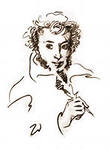 Дубровский__________________________            _________________________Сюже́т (от фр. sujet, букв. — «предмет») — в литературе — ряд событий, происходящих в художественном произведении  и выстроенных для читателя по определённым правилам демонстрации. Фабула – череда событий, происходящих в жизни и  служащих основой литературного произведения.Вывод: _______________________________________________________________________________________________________________________________________________________________________________________________________________________________________________________________________________________________________________________________________________Взаимоотношения Маши и ДубровскогоВывод: _______________________________________________________________________________________________________________________________________________________________________________________________________________________________________________________________________________________________________________________________________________Какими качествами обладал Владимир Дубровский и при каких обстоятельствах они проявились?Порядок событий, описанных в произведенииПорядок событий,  происходящих в жизни________________________________________________________________________________________________________________________________________________________________________________________________________________________________________________________________________________________________________________________________________________________________________________________________________________________________________________________________________________________________________________________________________________________________________________________________________________________________________________________________________________________________________________________________________________________МашаДубровский________________________________________________________________________________________________________________________________________________________________________________________________________________________________________________________________________________________________________________________________________________________________________________________________________________________________________________________________________________________________________________________________________________________________________________________________________________________________________________________________